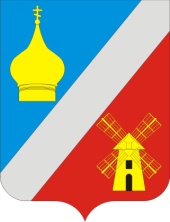 АДМИНИСТРАЦИЯФедоровского сельского поселенияНеклиновского района Ростовской областиРАСПОРЯЖЕНИЕ29 марта 2019г.                                № 26                                    с. Федоровка 	В соответствии с пунктом 5 статьи 2 Областного Закона от 07.10.2005г. № 363-ЗС «Об учете граждан в качестве нуждающихся в жилых помещениях, предоставляемых по договору социального найма на территории Ростовской области»1.Утвердить список граждан, прошедших перерегистрацию и признанных нуждающимися в жилье, согласно приложению.2.Контроль за исполнением данного распоряжения возложить на ведущего специалиста Администрации Федоровского сельского поселения Петрушину К.А.Глава Администрации Федоровскогосельского поселения					              Л.Н. Железняк									Приложение № 1к Распоряжению от						29.03.2019г. №26С П И С О К       Г Р А Ж Д А Н,прошедших перерегистрацию и признанных нуждающимися в жилье.по состоянию на 01.04.2019г.О проведении ежегодной перерегистрации граждан, признанных нуждающимися в улучшении жилищных условий.№ п/пФамилия, имя, отчествоСостав семьиДата постановки на квартирный учетНаличие льготы (при участии в какой либо программе, указать наименование программы)Адрес места проживания1234561Чуланова Ирина Николаевна231.03.2011гр.вставшие на учет по общим основаниямРостовская область Неклиновский районс. Федоровка ул. Исполкомовская 722Нистор Елена Валерьевна330.05.2011ЦП «Крайний Север»Ростовская область Неклиновский район с. Ефремовка ул. Заречная 43Карпенко Андрей Владимирович305.10.2012гр.вставшие на учет по общим основаниямРостовская область, Неклиновский район, с. Федоровка ул. Исполкомовская,174Рубан Елена Александровна315.07.2013гр.вставшие на учет по общим основаниямРостовская область, Неклиновский р-н с. Федоровка ул. Крупской,105Прокофьев Сергей Олегович106.10.2015Дети, оставшиеся без попечения родителейРостовская область, Неклиновский район, с. Федоровка, ул. Мичурина,46Горбуненко Иван Григорьевич106.10.2015Дети, оставшиеся  без попечения родителейРостовская область, Неклиновский район, с. Федоровка, ул. Жукова,17Мацола Татьяна Николаевна303.08.2017гр.вставшие на учет по общим основаниямРостовская область, Неклиновский район, с. Федоровка, ул. Лермонтова, 138Горбуненко Зарина Дмитриевна101.11.2017Дети, оставшиеся  без попечения родителейРостовская область, Неклиновский район, с. Федоровка, ул. Жукова,19Томишинец Сергей Васильевич105.12.2017гр.вставшие на учет по общим основаниямРостовская область, Неклиновский район, с. Федоровка, ул. Красногвардейская , 2510Белецкий Юрий Юрьевич114.02.2018гр. вставшие на учет по общим основаниямРостовская область, Мартыновский район, х. Арбузов, ул. Школьная, 145.Ростовская область, Неклиновский район, с. Федоровка, ул. Куйбышева, 8 (временная).11Бондаренко Сергей Александрович426.06.2018гр. вставшие на учет по общим основаниямРостовская обл., Неклиновский р-н, с. Федоровка, ул. Ленина, 36